§2-1109.  Option to accelerate at will(1).   A term providing that one party or that party's successor in interest may accelerate payment of performance or require collateral or additional collateral "at will," "when the party represents that that party is insecure" or in words of similar import must be construed to mean that the party has power to do so only if the party in good faith believes that the prospect of payment or performance is impaired.[PL 1991, c. 805, §5 (NEW).](2).   With respect to a consumer lease, the burden of establishing good faith under subsection (1) is on the party who exercised the power; otherwise the burden of establishing lack of good faith is on the party against whom the power has been exercised.[PL 1991, c. 805, §4 (NEW).]SECTION HISTORYPL 1991, c. 805, §4 (NEW). The State of Maine claims a copyright in its codified statutes. If you intend to republish this material, we require that you include the following disclaimer in your publication:All copyrights and other rights to statutory text are reserved by the State of Maine. The text included in this publication reflects changes made through the First Regular and First Special Session of the 131st Maine Legislature and is current through November 1. 2023
                    . The text is subject to change without notice. It is a version that has not been officially certified by the Secretary of State. Refer to the Maine Revised Statutes Annotated and supplements for certified text.
                The Office of the Revisor of Statutes also requests that you send us one copy of any statutory publication you may produce. Our goal is not to restrict publishing activity, but to keep track of who is publishing what, to identify any needless duplication and to preserve the State's copyright rights.PLEASE NOTE: The Revisor's Office cannot perform research for or provide legal advice or interpretation of Maine law to the public. If you need legal assistance, please contact a qualified attorney.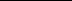 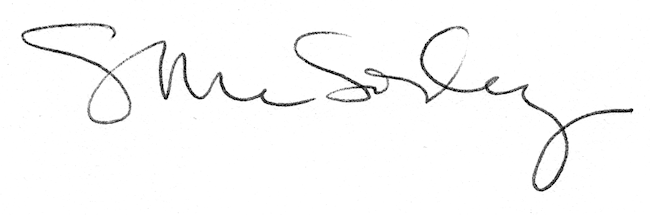 